How Advertisers Are Responding to the Coronavirus CrisisThe IAB found that about three-quarters of respondents thought the current situation would be worse than the 2008-2009 financial crisis, including 44% who said it would have a “substantially more negative impact.” And, indeed, most respondents reported already having made changes to their ad spending. A quarter had even paused all the advertising they could.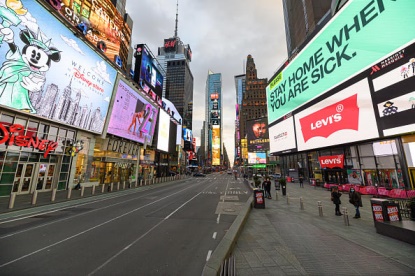 eMarketer 3.30.20https://www.emarketer.com/content/how-advertisers-are-responding-to-the-coronavirus-crisis?ecid=NL1001Image credit:https://internewscast.com/wp-content/uploads/2020/03/acts-not-ads-how-firms-should-market-themselves-during-the-coronavirus-crisis.jpg